物流专业办理免考程序申请课程认证或整体认证（免考）的考生，须按自学考试课程免考规定登录广东省自学考试管理系统（http://www.stegd.edu.cn ）提交申请，向教学管理办公室提交自考准考证、身份证、证书课程成绩单（整体认证的考生提交证书）等材料的复印件，并出示上述材料的原件以便核验。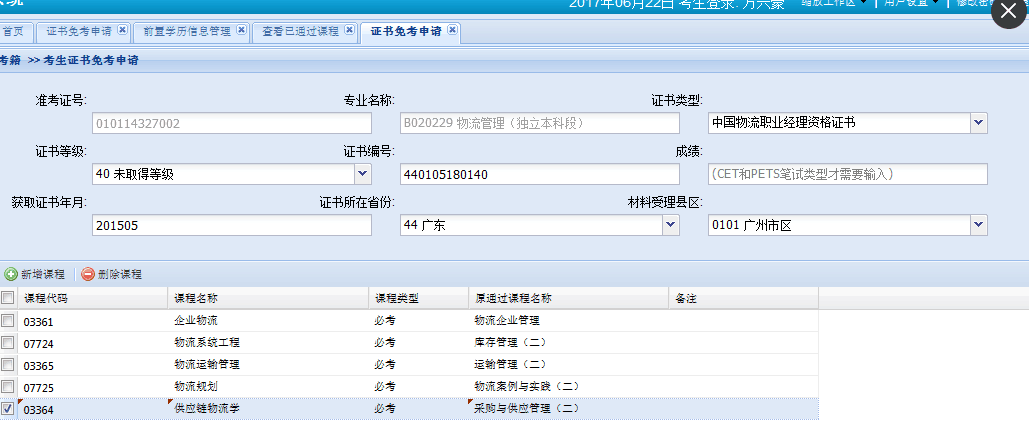 课程认证的，在系统提交申请时，证书等级要选“未取得等级”，证书编号要填参加物流考试的准考证号，获得证书时间填写其中某一课程通过的时间即可。整体认证的，选择相关证书，如果是初级的，就选初级，中级的就选中级，高级就选高级，同时还须要提交证书申请免考课程登记表：见附件3申请免考的对应关系，详见下表： 物流管理专业（专科）课程认证（免考）对应表物流管理专业（独立本科段）课程认证（免考）对应表系统申请时，“原通过课程名称”必须填写清楚，不可以乱写，不可以写课程代码，没有成绩单的，可登录http://www.stegd.edu.cn/zksq自行下载打印成绩单，或者自行登陆系统，把通过的成绩截图打印出来。材料受理区要选广州市区序号证书课程证书课程自考课程自考课程序号代码名称代码名称105363物流基础07031物流管理概论205365物流信息技术07037信息技术与物流管理205366物流信息技术（实践）07038信息技术与物流管理(实践)305367物流案例与实践（一）01001物流案例与实训405368库存管理（一）07802采购管理与库存控制505369采购与供应管理（一）03617采购与供应链案例605370运输管理（一）07032运输与配送705371仓储管理07008采购与仓储管理序号证书课程证书课程自考课程自考课程序号代码名称代码名称105380供应链管理07006供应链与企业物流管理205373物流企业管理03361企业物流305376库存管理（二）07724物流系统工程405378运输管理（二）03365物流运输管理505379仓储管理（二）07729仓储技术和库存理论605375物流案例与实践（二）07725物流规划705377采购与供应管理（二）03364供应链物流学